Publicado en Málaga el 23/11/2017 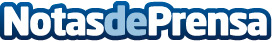 Estadísticas sobre el uso del móvil para viajar por Ocio HotelesHace tiempo que en Ocio Hoteles se plantean la revolución que los smartphones han supuesto para el sector turístico. Los móviles han cambiado los patrones de comunicación, la forma de hacer la compra y por supuesto, la manera de organizar un viaje. Por eso, este análisis sobre cómo el uso del móvil ha impactado en la forma de viajar y en el funcionamiento de las agencias de viajesDatos de contacto:LauraNota de prensa publicada en: https://www.notasdeprensa.es/estadisticas-sobre-el-uso-del-movil-para_1 Categorias: Viaje Entretenimiento Turismo Dispositivos móviles http://www.notasdeprensa.es